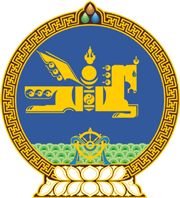 МОНГОЛ УЛСЫН ХУУЛЬ2018 оны 10 сарын 26 өдөр                                                                  Төрийн ордон, Улаанбаатар хот    ГЭРЭЭ СОЁРХОН БАТЛАХ ТУХАЙ1 дүгээр зүйл.Монгол Улс болон Бүгд Найрамдах Казахстан Улс хооронд 2018 оны 03 дугаар сарын 29-ний өдөр байгуулсан “Ялтан шилжүүлэх тухай Монгол Улс, Бүгд Найрамдах Казахстан Улс хоорондын гэрээ”-г Монгол Улсын Засгийн газрын өргөн мэдүүлснээр соёрхон баталсугай.		МОНГОЛ УЛСЫН 		ИХ ХУРЛЫН ДАРГА				               М.ЭНХБОЛД